Daň z příjmů právnických osob ………………………………………..V daňových systém patří mezi nejmladší daněRozdílné názory ekonomických teorií na jejich existenci Poplatník daně Poplatník s neomezenou daňovou povinností – …………….. ČR (sídlo nebo místo vedení na území ČR)Poplatník s omezenou daňovou povinností – …………………. ČR Právnická osoba Organizační složka státu Podílový fond Svěřenský fond a další Veřejně prospěšný poplatník Jako hlavní činnost taková, která není ………………….Nepatří mezi ně:Obchodní korporace Česká televizeČeský rozhlasČeská tisková kancelář Zdravotní pojišťovna … Předmět daně ………………………………………………………………………………………………….Veřejně prospěšní poplatníciPředmětem daně nejsou příjmy z nepodnikatelské (hlavní) činnosti, pokud jsou výdaje s touto činností vyšší než příjmy Předmětem daně jsou vždy:Příjmy z reklamyČlenského příspěvku ÚrokuZ nájemného Osvobození od daně Členské příspěvky, kde povinnost členství není dána zákonem Výnosy z kostelních sbírekPříjmy ……………………… od dceřiné společnosti do mateřské společnosti (korporace, která má alespoň 12 měsíců nejméně 10% podíl na základním kapitálu jiné korporace a je daňovým rezidentem státu EU)Příklad 1 – Osvobození od daněUrčete, které podíly na zisku vyplácené dceřinými společnostmi mateřské společnosti budou od daně z příjmů právnických osob osvobozeny. Mateřská společnost má sídlo v ČR. Dceřiná společnost v USA, 20% podíl na ZK po dobou 2 let Dceřiná společnost v Polsku, 50 % podíl na ZK po dobu 5 let Dceřiná společnost v ČR, 25 % podíl na ZK po dobu 3 let Základ daně Rozdíl, o který …………… převyšují výdajePři stanovení základu daně se vychází z účetního výsledku hospodaření, ten se upravuje o položky zvyšující a položky snižující základ daně Účetní výsledek hospodaření …..základ daně Položky zvyšující výsledek hospodaření Daňově neuznatelné náklady (viz § 25 ZDP)Náklady (výdaje) na pořízení hmotného a nehmotného majetkuPojistné (zdravotní, sociální) hrazené OSVČVýdaje nad limity Manka a škody převyšující náhradu škodyTechnické zhodnocení….Zdravotní a sociální pojištění předepsané, ale nezaplacené … Úprava VH na základ daně Postup výpočtu daňové povinnosti 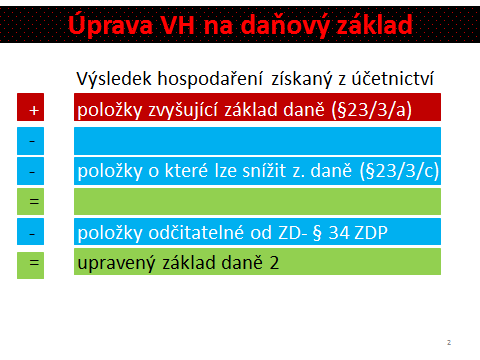 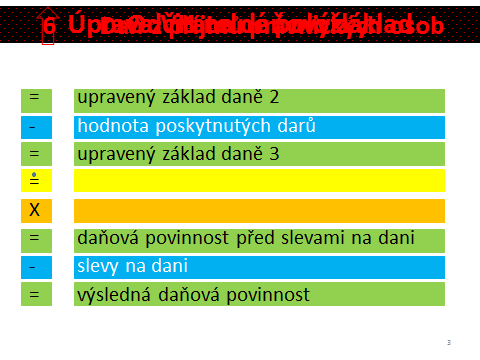 Odčitatelné položky - § 34………………………………….Podpora výzkumu a vývojeOdpočet na podporu odborného vzdělávání……………………… (§ 20)Snížení základu daně pro veřejně prospěšné poplatníky (§ 20) Daňová ztráta Ztráta, která vznikla v předcházejících zdaňovacích obdobích – max …. bezprostředně předcházejících zdaňovacích období Vyměřenou ztrátu lze odečíst maximálně do ………………………….. daněPříklad 2 – Ztráta Ski centrum, a. s. vykázalo za zdaňovací období 2022 základ daně ve výši 50 000 Kč. V roce 2008 dosáhlo ztráty 15 000 Kč, v roce 2020 ztráty ve výši 21 000 Kč. Žádná z uvedených ztrát zatím nebyla v minulosti od základu daně odečtena. Stanovte základ daně společnosti SKI centrum, cílem je optimalizovat daňovou povinnost v maximální možné míře. Výzkum a vývoj 100 % - 110 % výdajů na …………………………….. (např. experimentální, teoretické, projekční, konstrukční práce, výpočty, výroba prototypu) Nepatří zde výdaje na s………… s výjimkou služby, která souvisí s realizací výzkumu a vývoje pořízené od veřejné vysoké školy Podpora vzdělávání Zahrnuje odpočet na podporu pořízení majetku na odborné vzdělávání a odpočet na podporu výdajů vynaložených na žáka nebo studenta Odpočet na podporu pořízení majetku – 50 – 110 % vstupní ceny majetku, limit ……………………………………. – stanoven součinem částky a počtu hodin vyučování, odborné praxe, vzdělávací činnosti  Dary (bezúplatná plnění)Lze odečíst max. ………..% ze základu daně sníženého dle § 34Minimální hodnota daru je alespoň 2 000 Kč Dary např. na financování vědy, výzkum, vzdělání, zdravotnické, humanitární, ekologické účely, politickým stranám Příklad 3 – Bezúplatná plněníZáklad daně společnosti je 400 000 Kč. V roce 2019 dosáhla ztrátu 110 000 Kč, kterou nyní uplatňuje jako položku odčitatelnou od základu daně. V roce 2022 poskytla dar útulku pro psy ve výši 40 000 Kč. Určete, jakou hodnotu daru si může společnost uplatnit pro sníženého svého základu daně.Příklad 4 – Bezúplatná plnění Základ daně obchodní společnosti (dále jen společnost) je 90 000 Kč. Společnost darovala politické straně 1 500 Kč, základní škole 1 000 Kč, nadaci 400 Kč, městské nemocnici 800 Kč, vědecko-technologickému parku 850 Kč, sportovnímu hnutí 400 Kč. Jak velký bude základ daně společnosti při zohlednění poskytnutých darů. Jak by se změnila situace, pokud by se jednalo o OSVČ? Veřejně prospěšný poplatník Může základ daně snížený dle § 20/7 snížit …… %, maximálně do částky …………………. Kč – musí prostředky použít ke krytí nákladů s činnostmi, jejichž příjmy nejsou předmětem daně, a to ve třech bezprostředně následujících zdaňovacích obdobíchPokud je 30 % méně než 300 000 Kč, lze odečíst 300 000 Kč, maximálně do výše základu daně Veřejná vysoká škola a veřejná výzkumná instituce má limity pro odpočet vyšší Příklad 5 – Veřejně prospěšný poplatník Sdružení sportu dosáhlo v tomto zdaňovacím období základu daně v níže uvedené výši. Určete základ daně po odpočtu, který může uplatnit veřejně prospěšný poplatník. 60 000 Kč350 000 Kč4 800 000 Kč Slevy na dani ………………………………………………Slevy z titulu zaměstnávání osob se zdravotním postižením 18 000 Kč za zaměstnance se zdravotním postižením60 000 Kč za zaměstnance s těžším zdravotním postižením ZálohyFrekvence a výše záloh se odvíjí od poslední známé daňové povinnosti Poslední známá daňová povinnost do 30 000 Kč nebo obec a kraj – zálohy se neplatí ………………… – 150 000 … pololetně ve výši 40 % poslední daňové povinnosti (do 15.6. a 15.12.)150 000 a více … čtvrtletně ve výši 25 % poslední daňové povinnosti (do 15.3, 15.6., 15.9., 15.12)Příklad 6 – Zálohy Obchodní společnost dosáhla za rok 2021 daňové povinnosti ve výši 400 000 Kč. Určete, zda bude v roce 2022 platit zálohy na daň z příjmů. Daňové přiznání …………………………….se podává do 3, příp. 6 měsíců po ………………. zdaňovacího období Specifické případy podání – přeměny Veřejně prospěšný poplatník – nepodává, má-li pouze příjmy, které nejsou předmětem daně, osvobozené nebo zdaněné srážkovou daní Příklad 7 – Daň z příjmů právnických osob Společnost Drink Plus, s. r. o. má za rok 2022 níže uvedené náklady a výnosy. Vypočtěte její daňovou povinnost, jestliže za rok 2021 dosáhla s. r. o. ztrátu 50 000 Kč. 501 - Spotřeba materiálu 			400 000 Kč521 - Hrubé mzdy zaměstnanců    		200 000 Kč 511 - Oprava výrobní linky 		  	  15 000 Kč524 - Sociální a zdravotní pojištění 	  	  70 000 Kč (bylo zaplaceno)545 - Pokuta policii 				    5 000 Kč513 - Občerstvení při schůzce s OP               4 000 Kč 543 - Dar základní škole			    6 000 Kč 601 - Prodej výrobků (vystavená faktura)	 990 000 Kč602 - Prodej služeb (vystavená faktura)	   60 000 KčNákladyVýnosyÚčetní výsledek hospodařeníDaňově neuznatelné náklady Základ daněZtrátaDaryZáklad daněZáklad daně zaokrouhlenýSazba daněDaňová povinnost Příklad 8 – Daň z příjmů právnických osob Společnost ABC, v.o.s. má za rok 2022 níže uvedené náklady a výnosy. Vypočtěte její daňovou povinnost.  Spotřeba materiálu 				400 000 KčHrubé mzdy zaměstnanců    			200 000 Kč Oprava výrobní linky 		              15 000 KčSociální a zdravotní pojištění 	              70 000 Kč (bylo zaplaceno)Pokuta policii 				                5 000 KčObčerstvení při schůzce s obchodním partnerem  4 000 Kč Dar základní škole			    	     6 000 Kč Prodej výrobků (vystavená faktura)		 990 000 KčProdej služeb (vystavená faktura)		   60 000 KčPříklad 9 – Daň z příjmů právnických osobSpolečnost Travel, s. r. o. má za rok 2022 níže uvedené náklady a výnosy. Vypočtěte její daňovou povinnost, jestliže za rok 2020 dosáhla s. r. o. ztráty 50 000 Kč, za rok 2015 ztráty 60 000 Kč. 501 - Spotřeba materiálu 				                40 000 Kč518 - Spotřeba služeb 				              600 000 Kč521 - Hrubé mzdy zaměstnanců    			              200 000 Kč551 - Účetní odpis HMV				                100 000 Kč 
(daňový odpis 80 000 Kč) 524 - Sociální a zdravotní pojištění 	  		     	       70 000 Kč 
(bylo zaplaceno)545 - Pokuta zdravotní pojišťovně (za pozdní platbu)	        5 000 Kč543 - Dar vysoké škole			    	               100 000 Kč 554 - Tvorba rezervy na majetek v I. odpisové skupině          80 000 Kč559 - Tvorba opravné položky k HMV      			       10 000 Kč602 - Prodej služeb (vystavená faktura)	      	              1 600 000 Kč648 - Ostatní provozní výnosy 		                           150 000 KčDaňové odpisy majetku § 26 – 32 ZDP Hmotný majetek Hmotný majetek Cena vyšší než ……………mimo budovy, domy, stavby) a doba použitelnosti delší než 1 rokHmotný majetek vyloučený z odpisování - § 27Odepisuje se ze …………… ceny (pořizovací cena, vlastní náklady, ocenění podle zvláštních předpisů)Celkem 6 odpisových skupin, doba odpisování 3 – 50 let …………………….. nebo zrychlené odpisování a) Rovnoměrné (sazby § 31 ZDP)  vstupní cena x odpisová sazba v %b)  Zrychlené (koeficienty § 32 ZDP) Odpis v 1. roce: vstupní cena . koeficient v 1. roce odpisováníOdpis v následujících letech: Příklad 10 – Daňový odpis Poplatník zakoupil 1.1.2022 osobní automobil, jehož vstupní cena je 600 000 Kč. Vypočítejte daňové odpisy automobilu v jednotlivých letech. Vypočítejte daňové odpisy automobilu, za předpokladu že je uplatněno Zrychlené odpisováníRovnoměrné odpisování Příklad 11 – Odpisy a technické zhodnocení Poplatník zakoupil v roce 2022 (leden) stroj (2. odpisová skupina). Majetek je odepisován zrychleně. Pořizovací cena stroje je 150 000 Kč. Na stroji bylo v roce 2024 provedeno technické zhodnocení za 50 000 Kč. Vypočtěte daňové odpisy majetku. 